ПРАВИТЕЛЬСТВО КИРОВСКОЙ ОБЛАСТИРАСПОРЯЖЕНИЕот 9 июня 2023 г. N 176ОБ УТВЕРЖДЕНИИ ПЕРЕЧНЯ МУНИЦИПАЛЬНЫХ ОБРАЗОВАНИЙ КИРОВСКОЙОБЛАСТИ, ПРОШЕДШИХ В 2023 ГОДУ ОТБОР МУНИЦИПАЛЬНЫХОБРАЗОВАНИЙ КИРОВСКОЙ ОБЛАСТИ НА ПРАВО ПОЛУЧЕНИЯ ГРАНТАНА РЕАЛИЗАЦИЮ ПРОЕКТА ИНИЦИАТИВНОГО БЮДЖЕТИРОВАНИЯ"НАРОДНЫЙ БЮДЖЕТ"В соответствии с постановлением Правительства Кировской области от 23.06.2022 N 312-П "О реализации проекта инициативного бюджетирования "Народный бюджет" в муниципальных образованиях Кировской области" и решением комиссии по проведению отбора муниципальных образований Кировской области на право получения гранта на реализацию проекта инициативного бюджетирования "Народный бюджет" (протокол от 24.04.2023) утвердить перечень муниципальных образований Кировской области, прошедших в 2023 году отбор муниципальных образований Кировской области на право получения гранта на реализацию проекта инициативного бюджетирования "Народный бюджет", согласно приложению.ГубернаторКировской областиА.В.СОКОЛОВПриложениеУтвержденраспоряжениемПравительства Кировской областиот 9 июня 2023 г. N 176ПЕРЕЧЕНЬМУНИЦИПАЛЬНЫХ ОБРАЗОВАНИЙ КИРОВСКОЙ ОБЛАСТИ, ПРОШЕДШИХВ 2023 ГОДУ ОТБОР МУНИЦИПАЛЬНЫХ ОБРАЗОВАНИЙ КИРОВСКОЙОБЛАСТИ НА ПРАВО ПОЛУЧЕНИЯ ГРАНТА НА РЕАЛИЗАЦИЮ ПРОЕКТАИНИЦИАТИВНОГО БЮДЖЕТИРОВАНИЯ "НАРОДНЫЙ БЮДЖЕТ"1. Муниципальное образование Арбажский муниципальный округ Кировской области.2. Муниципальное образование Вахрушевское городское поселение Слободского района Кировской области.3. Муниципальное образование Верхнекамский муниципальный округ Кировской области.4. Муниципальное образование Ленинское городское поселение Шабалинского района Кировской области.5. Муниципальное образование Лузский муниципальный округ Кировской области.6. Муниципальное образование Немский муниципальный округ Кировской области.7. Муниципальное образование Нижнеивкинское городское поселение Куменского района Кировской области.8. Муниципальное образование Опаринский муниципальный округ Кировской области.9. Муниципальное образование Оричевское городское поселение Оричевского района Кировской области.10. Муниципальное образование Подосиновское городское поселение Подосиновского района Кировской области.11. Муниципальное образование Советское городское поселение Советского района Кировской области.12. Муниципальное образование Свечинский муниципальный округ Кировской области.13. Муниципальное образование Фаленский муниципальный округ Кировской области.14. Муниципальное образование "Город Киров".15. Муниципальное образование городской округ город Котельнич Кировской области.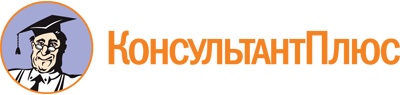 Распоряжение Правительства Кировской области от 09.06.2023 N 176
"Об утверждении перечня муниципальных образований Кировской области, прошедших в 2023 году отбор муниципальных образований Кировской области на право получения гранта на реализацию проекта инициативного бюджетирования "Народный бюджет"Документ предоставлен КонсультантПлюс

www.consultant.ru

Дата сохранения: 30.06.2023
 